2020年行銷傳播傑出貢獻獎_作品報名表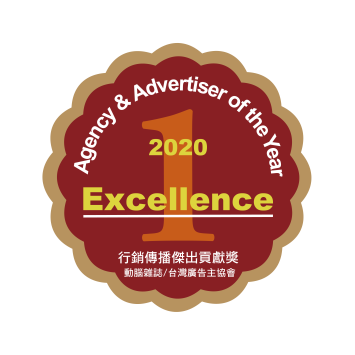 【年度傑出社群經營團隊】報獎公司資料報獎公司資料報獎公司資料報獎公司資料報獎公司資料報獎公司資料報獎公司資料公司名稱公司名稱公司部門公司部門公司部門團隊領導者團隊領導者團隊人數團隊人數團隊人數團隊成員團隊成員報獎聯絡人資料報獎聯絡人資料報獎聯絡人資料報獎聯絡人資料報獎聯絡人資料報獎聯絡人資料報獎聯絡人資料姓名部門/職稱連絡電話E-mail具體事蹟具體事蹟具體事蹟具體事蹟具體事蹟具體事蹟具體事蹟團隊價值(社群經營團隊專業服務項目及經營策略)(社群經營團隊專業服務項目及經營策略)(社群經營團隊專業服務項目及經營策略)(社群經營團隊專業服務項目及經營策略)(社群經營團隊專業服務項目及經營策略)(社群經營團隊專業服務項目及經營策略)行銷手法運用（社群經營團隊協助品牌的創意手法與成功案例）（社群經營團隊協助品牌的創意手法與成功案例）（社群經營團隊協助品牌的創意手法與成功案例）（社群經營團隊協助品牌的創意手法與成功案例）（社群經營團隊協助品牌的創意手法與成功案例）（社群經營團隊協助品牌的創意手法與成功案例）績效成長（社群經營策略有助品牌成長及成效的具體說明）（社群經營策略有助品牌成長及成效的具體說明）（社群經營策略有助品牌成長及成效的具體說明）（社群經營策略有助品牌成長及成效的具體說明）（社群經營策略有助品牌成長及成效的具體說明）（社群經營策略有助品牌成長及成效的具體說明）客戶推薦（列舉公司職稱與客戶姓名或提交推薦函）（列舉公司職稱與客戶姓名或提交推薦函）（列舉公司職稱與客戶姓名或提交推薦函）（列舉公司職稱與客戶姓名或提交推薦函）（列舉公司職稱與客戶姓名或提交推薦函）（列舉公司職稱與客戶姓名或提交推薦函）備註備註備註備註備註備註備註應繳資料如未盡齊全，籌備會將主動聯絡參賽者補齊資料。本表以五頁為限，超出不予使用。此表請以PDF檔案格式繳交，檔案限15MB。請以報獎公司_獎項類別_獎項名稱作為檔名。 Ex動腦雜誌_整合行銷獎_43周年campaign如有補充簡報也請以PDF檔案格式呈現（限15MB）。請於規定的作品上傳時間內(9/21-10/8)上傳此作品報名表，及其他作品簡報、照片、影片等補充資料。應繳資料如未盡齊全，籌備會將主動聯絡參賽者補齊資料。本表以五頁為限，超出不予使用。此表請以PDF檔案格式繳交，檔案限15MB。請以報獎公司_獎項類別_獎項名稱作為檔名。 Ex動腦雜誌_整合行銷獎_43周年campaign如有補充簡報也請以PDF檔案格式呈現（限15MB）。請於規定的作品上傳時間內(9/21-10/8)上傳此作品報名表，及其他作品簡報、照片、影片等補充資料。應繳資料如未盡齊全，籌備會將主動聯絡參賽者補齊資料。本表以五頁為限，超出不予使用。此表請以PDF檔案格式繳交，檔案限15MB。請以報獎公司_獎項類別_獎項名稱作為檔名。 Ex動腦雜誌_整合行銷獎_43周年campaign如有補充簡報也請以PDF檔案格式呈現（限15MB）。請於規定的作品上傳時間內(9/21-10/8)上傳此作品報名表，及其他作品簡報、照片、影片等補充資料。應繳資料如未盡齊全，籌備會將主動聯絡參賽者補齊資料。本表以五頁為限，超出不予使用。此表請以PDF檔案格式繳交，檔案限15MB。請以報獎公司_獎項類別_獎項名稱作為檔名。 Ex動腦雜誌_整合行銷獎_43周年campaign如有補充簡報也請以PDF檔案格式呈現（限15MB）。請於規定的作品上傳時間內(9/21-10/8)上傳此作品報名表，及其他作品簡報、照片、影片等補充資料。應繳資料如未盡齊全，籌備會將主動聯絡參賽者補齊資料。本表以五頁為限，超出不予使用。此表請以PDF檔案格式繳交，檔案限15MB。請以報獎公司_獎項類別_獎項名稱作為檔名。 Ex動腦雜誌_整合行銷獎_43周年campaign如有補充簡報也請以PDF檔案格式呈現（限15MB）。請於規定的作品上傳時間內(9/21-10/8)上傳此作品報名表，及其他作品簡報、照片、影片等補充資料。應繳資料如未盡齊全，籌備會將主動聯絡參賽者補齊資料。本表以五頁為限，超出不予使用。此表請以PDF檔案格式繳交，檔案限15MB。請以報獎公司_獎項類別_獎項名稱作為檔名。 Ex動腦雜誌_整合行銷獎_43周年campaign如有補充簡報也請以PDF檔案格式呈現（限15MB）。請於規定的作品上傳時間內(9/21-10/8)上傳此作品報名表，及其他作品簡報、照片、影片等補充資料。應繳資料如未盡齊全，籌備會將主動聯絡參賽者補齊資料。本表以五頁為限，超出不予使用。此表請以PDF檔案格式繳交，檔案限15MB。請以報獎公司_獎項類別_獎項名稱作為檔名。 Ex動腦雜誌_整合行銷獎_43周年campaign如有補充簡報也請以PDF檔案格式呈現（限15MB）。請於規定的作品上傳時間內(9/21-10/8)上傳此作品報名表，及其他作品簡報、照片、影片等補充資料。